Modelo para apresentação de trabalhos no Painel PEMM 2022: por favor respeitar rigorosamente o modelo (Arial Narrow 12 negrito)<linha em branco>Edson Araújo Batista1*, João Carlos da Silva1,2, Luiza Pinto Gomes2 (Arial Narrow 11)<linha em branco>*edson.batista@metalmat.ufrj.br, bolsista de IC (mestrado, doutorado ou pós-doutorado) do CNPq (ou CAPES etc.) (Arial Narrow 10 itálico)1Laboratório de Materiais Maravilhosos, PEMM-COPPE-UFRJ, CP 68505, 21941-972, Rio de Janeiro, RJ2Centro de Pesquisas da HMF, Av. Central 151, 32900-002, Belo Horizonte, MG<linha em branco>ResumoArial Narrow 11. As marcações de <linha em branco> ao longo do documento são somente indicativas, devendo ser apagadas, deixando em seu lugar uma linha em branco. At vero eos et accusamus et iusto odio dignissimos ducimus qui blanditiis praesentium voluptatum deleniti atque corrupti quos dolores et quas molestias excepturi sint occaecati cupiditate non provident, similique sunt in culpa qui officia deserunt mollitia animi, id est laborum et dolorum fuga. Et harum quidem rerum facilis est et expedita distinctio. Nam libero tempore, cum soluta nobis est eligendi optio cumque nihil impedit quo minus id quod maxime placeat facere possimus, omnis voluptas assumenda est, omnis dolor repellendus. (máximo de 8 linhas).Palavras-chave: palavra uno, palavra dois, palavra três (máximo de 5 palavras-chave).IntroduçãoEste documento é o modelo de trabalho a ser submetido ao Painel PEMM 2022. Corpo do texto em Arial Narrow 11, espaçamento simples, justificado e sem indentação de parágrafo. Em legendas (figuras, tabelas, equações, etc.), no corpo das tabelas, nos agradecimentos e nas referências: Arial Narrow 10. Por favor manter 6 pontos de espaçamento antes do início dos parágrafos, exceto no corpo das tabelas (sem espaçamento entre parágrafos). Atenção: o comprimento máximo do trabalho (incluindo referências) é de duas páginas. Trabalhos com mais de duas páginas ou fora de formato serão devolvidos ao autor para adequação às normas.<linha em branco>Materiais e métodosComo exemplo para a inserção de equações e sua referência no texto: o cálculo da área do círculo foi realizado mediante a Equação 1.	                                                       (1)onde: A = área e D = diâmetro do círculo.Para inserção de equações pela ferramenta do Office, pode ser utilizada a fonte Cambria Math, 11.Exemplo de inserção de figuras no texto: uma das imagens obtidas mediante microscopia eletrônica de varredura (MEV) pode ser vista na Figura 1. As figuras devem estar centralizadas (e legendas em alinhamento JUSTIFICADO).<linha em branco>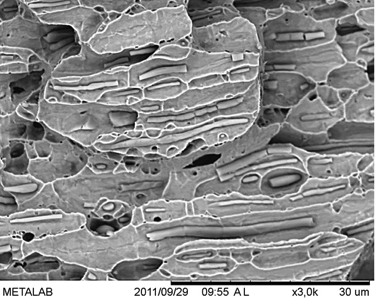 Figura 1 – Imagem de MEV. Arial Narrow 10.<linha em branco>Por fim, na Tabela 1 são apresentadas as estimativas do comprimento da trinca.<linha em branco><linha em branco>Exemplos de citações para livros [1,2], artigos [3–5], capítulos [6], papers de conferência [7] e website [8]. Algumas outras informações importantes estão descritas em [9-13]. Todas as referências listadas devem estar citadas no texto. <linha em branco>Resultados e discussãoGoune harum quidem facilis est et expeditante rerum distinctio. Nam libero tempore, cum soluta obis est eligendi optio cumque nihil impedit quo uminus id quod maxime placeat facere possimus, nomnis voluptas assumenda est, omnis dolor depellendus. Temporibus autem quibusdam et aut cofficiis debitis aut rerum necessitatibus saepe oveniet ut et voluptates repudiandae sint et nolestiae non recusandae. Itaque earum rerum hic tenetur a sapiente delectus, ut aut reiciendis roluptatibus maiores alias consequatur aut oerferendis doloribus asperiores repellat et leiquimeris unt. Tec aliquip suscipit sincto. Eros evertitur sit. Adum ommodo graecis civibus duo, cu est agam misputando. Ea cum commodo alienum, sediant acerat forensibus eloquentiam ea, cu audiam si joegre conclusionemque eum. Duo cu nemore ma oreet repudiare. Neque porro quisquam est, qui rolorem ipsum quia dolor sit amet, consectetur, tempora velit, sed quia non numquam eius modi onium incidunt ut labore et dolore magnam aliquam manta quaerat voluptatem.Ut enim ad minima veniam, quis nostrum exercitationem ullam corporis suscipit laboriosam, nisi ut aliquid ex ea commodi consequatur? Etiam eu tincidunt risus. Sed felis velit, cursus eu iaculis id, pretium et risus. Fusce quis porta neque. Pellentesque in velit ut est pharetra pellentesque at ac est. Donec rutrum eros est. Sed libero tortor, adipiscing vitae euismod id, accumsan sed est. Aliquam sodales nunc vitae lectus luctus condimentum. Maecenas justo magna, porta vel dapibus nec, imperdiet in turpis. Mauris venenatis lacus sollicitudin ante ultricies congue. <linha em branco>ConclusõesDicit corvus: nunquam. Rebum consequuntur usu at, nec et vocent quaeque. Numquam nominavi explicari vel an, detraxit recusabo mei eu. Et vel euismod invidunt repudiare, id vocent albucius apeirian per. No est vitae latine referrentur, in modus persius appareat duo. Munere putant vidisse ei has. An puto ipsum vituperata sit, in dicit mundi quo, affert commodo an sit.Ut at est metus, eget posuere lacus. Morbi facilisis, nisi in convallis porttitor, ligula lorem cursus turpis, sed aliquam leo justo a sem. Pellentesque pretium, dolor eu rhoncus lacinia, nulla velit porttitor odio, in laoreet felis ante eget diam.Nam libero tempore, cum soluta nobis est eligendi optio cumque nihil impedit quo minus id quod maxime placeat facere.<linha em branco>AgradecimentosAgradecimentos e Referências Arial Narrow 10. Lorem ipsum quot fabulas efficiantur in est, nec liber eloquentiam at. Eius ipsum velit vis no, no mollis option per. His eu elit inimicus sapientem, feugiat torquatos vel in.<linha em branco>Referências[1]	W. A. Mannheimer, Microscopia dos Materiais - Uma Introdução, 1 ed., e-papers, Rio de Janeiro, RJ, Brasil (2002).[2]	D. A. Porter et al., Phase Transformations in Metals and Alloys (Revised Reprint), 3 ed., CRC Press, Boca Raton (2009).[3]	R. M. Morais et al., IEEE Trans. Dielectr. Electr. Insul., 6, 159 (1999).[4]	R. M. German et al., J. Mater. Sci., 44, 1 (2009).[5]	S. Iijima, Nature, 354, 56 (1991).[6]	W. D. Callister Jr. e D. G. Rethwisch, in Material Science and Engineering, An Introduction, 7 ed., John Wiley & Sons, Inc., New York (2006), p. 577–620.[7]	R. Balakrishnan, in 3D User Interfaces, IEEE (2006), p. 141.[8]	Image J User Guide - Analyse (2012). https://imagej.nih.gov/ij/docs/guide/146-30.html. (Acessado: 5 ago. 2017).A inserção de referências pode ser feita através de aplicativo de citação automática (ex.: Mendeley, Zotero) e DEVERÁ seguir estilo de citação do formato personalizado “Painel-PEMM (UFRJ) 2020”. As instruções para instalação e uso do modelo se encontram disponíveis no endereço eletrônico do evento.O aplicativo Mendeley-Desktop pode ser baixado através do endereço: https://www.mendeley.com/download-desktop-new/ Indentação Esquerda: 0,75 cm; Alinhamento: JustificadoA adequação do resumo ao template é um dos critérios de avaliação de trabalhos durante a VIII Semana Metalmat e Painel PEMM 2022. Atenção ao formato das referências bibliográficas!!!Tabela 1 – Estimativas do comprimento de trinca (título e conteúdo das tabelas: Arial Narrow 10).<linha em branco>Tabela 1 – Estimativas do comprimento de trinca (título e conteúdo das tabelas: Arial Narrow 10).<linha em branco>Tabela 1 – Estimativas do comprimento de trinca (título e conteúdo das tabelas: Arial Narrow 10).<linha em branco>Tabela 1 – Estimativas do comprimento de trinca (título e conteúdo das tabelas: Arial Narrow 10).<linha em branco>CicloSequênciaai [mm]a [mm]DescargaA12,3612,23DescargaB12,1712,23DescargaC12,1712,23CargaA12,2712,25CargaB12,2012,25CargaC12,2912,25